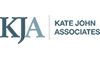 Kate John Associates Modern Slavery StatementIntroductionKate John Associates is committed to preventing modern slavery and human trafficking in all aspects of its business operations. This statement sets out the actions we have taken to understand all potential modern slavery risks related to our business and to put in place steps to prevent slavery and human trafficking during this financial year.Our BusinessKate John Associates is a small recruitment agency that provides mid to upper level financial professionals to clients across various industries. We recognise that modern slavery is a global issue and we are committed to ensuring that our business and supply chains are free from slavery and human trafficking.Our Policies on Modern Slavery and Human TraffickingWe operate a zero-tolerance approach to modern slavery and human trafficking. Our Anti-Slavery Policy reflects our commitment to acting ethically and with integrity in all our business relationships and to implementing and enforcing effective systems and controls to ensure slavery and human trafficking is not taking place anywhere in our supply chains.Due Diligence ProcessesAs part of our initiative to identify and mitigate the risk of modern slavery, we have implemented the following steps:Supplier Risk Assessment: We assess the risk of modern slavery in our supply chains and work with our suppliers to ensure compliance with our values.Employee Training: Our employees receive training on identifying and preventing modern slavery, ensuring they understand the risks and know how to report any concerns.Supply ChainOur supply chain includes provision of Financial personnel. We expect our suppliers and contractors to adhere to the same high standards that we set for ourselves.Future StepsKate John Associates is committed to continually improving our practices to combat modern slavery. Approval and ReviewThis statement is made pursuant to section 54(1) of the Modern Slavery Act 2015 and has been approved by Kate John, Company Director. It will be reviewed and updated annually.Contact InformationIf you have any questions regarding this statement, please contact Kate John.Signature 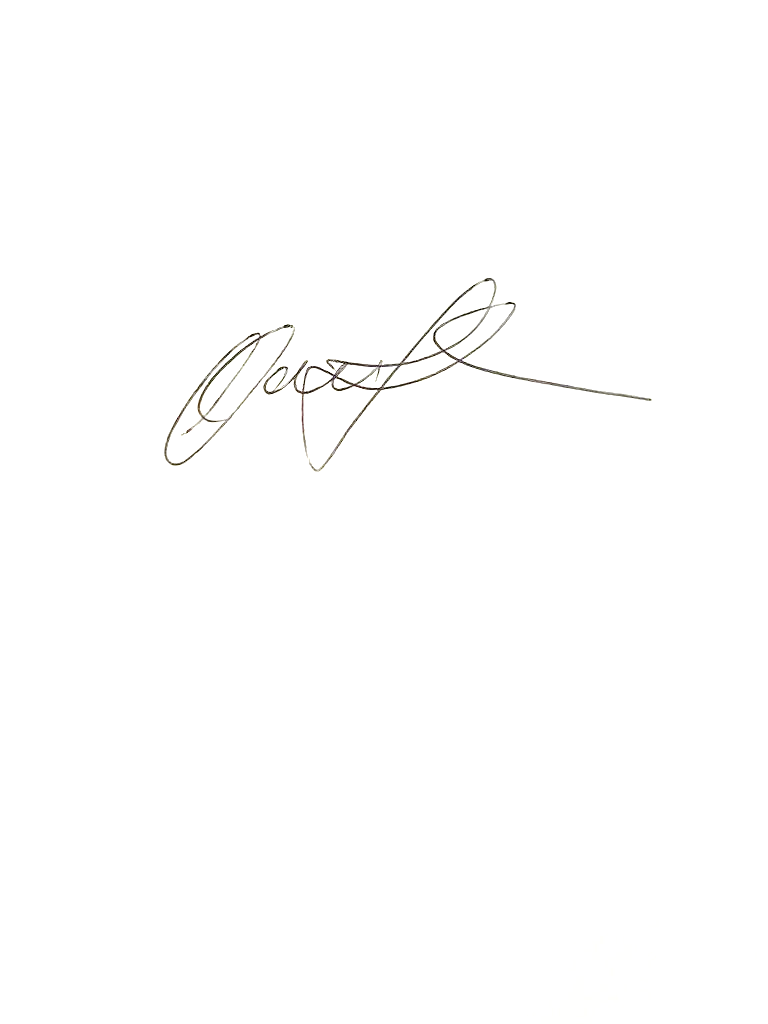 Position: Director			Date: 01/01/2023